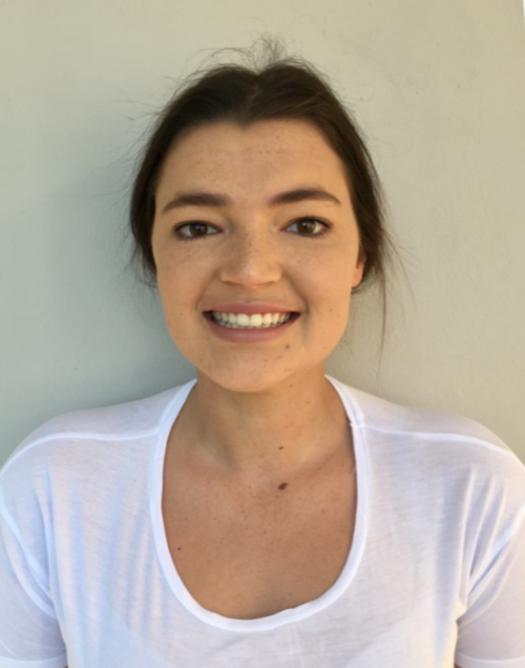 Name EmailContact number Bianca McCorquadale       moorebianca@outlook.com+44 7884 178045Gillian Eddles 2nd stew auragillyeddles@gmai.com+27 72 257 7040Lauren burkechiefstew@yachtnirvana.com  William (captain, neoprene)myneoprene@outlook.comClaire Szekeres (MY Maria)chiefstew@yachtmaria.com+34626914684Graham marsh - captaincaptain@yachtmaria.com David Sleecaptain@yachtmaria.com Jessica OrrChiefstew@myprojectmariposa.com +336147229Brendan Mustoe/ Mark Spavinscaptain@myprojectmariposa.com +33614727227 